Поиск работы 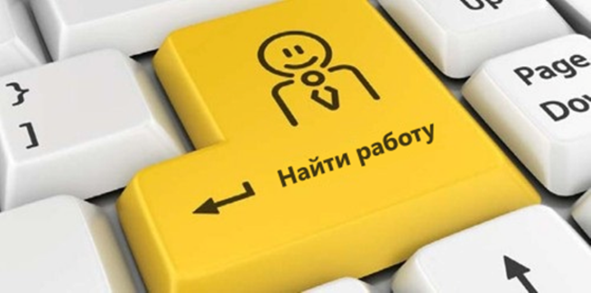 	Регистрация в центре занятости населения дает возможность получения пособия по безработице, помогает в поиске вакансий и ориентированию на рынке труда. Центр занятости населения может направить на переобучение, объяснить, как начать собственное дело и получить на него государственную субсидию. Для этого нужно обратиться в Центр занятости населения и получить статус безработного.Необходимые документы:паспорт (наличие постоянной регистрации по месту жительства или по месту пребывания);трудовая книжка;аттестат или диплом;направление (справка) в центр занятости населения выданная органом опеки и попечительства;справка о зарплате за последние три месяца.Специалист должен помочь Выпускнику:узнать часы работы и график работы специалистов центра занятости, расположенного по месту прописки Выпускника;узнать порядок обращения граждан на прием к специалисту;рассказать преимущество специальностей (должностей) – при трудоустройстве на работу;где можно пройти медицинскую комиссию;собрать все необходимые документы.	После того как Выпускник встал на учет и получил талон в центр занятости населения специалист должен проконтролировать, чтобы Выпускник в назначенное время и в назначенный час с документами явился на прием к специалисту, чье имя указано в талоне.	Имея статус безработного, Выпускник может пройти переобучение и получить другую специальность востребованную специальность на рынке труда.	Для ищущих работу впервые и зарегистрированных в органах государственной службы занятости населения в статусе безработного детям-сиротам, детям, оставшимся без попечения родителей, лицам из числа детей-сирот и детей, оставшихся без попечения родителей согласно пункту 5                      статьи 9  Закона № 159-ФЗ «О дополнительных гарантиях по социальной поддержке детей-сирот и детей, оставшихся без попечения родителей»,  предусмотрена выплата пособия по безработице в течение 6 месяцев в размере средне месячной заработной платы, сложившейся в крае. 	Если же это не первичный поиск работы, а регистрация после увольнения, то в дополнение к вышеперечисленным документам необходимо также представить трудовую книжку и справку о заработной плате с последнего места работы, форма которой выдается в центре занятости. 	В центре занятости населения со дня регистрации должны, по возможности, предложить два варианта получения профессиональной подготовки или оплачиваемой работы, включая работу временного характера. Подбор подходящей работы для выпускника будет осуществляться на общих основаниях. 	Признание ребенка-сироты, ребенка,  оставшегося без попечения родителей, а так же лица из числа детей-сирот и детей, оставшихся без попечения родителей, безработным и зарегистрированным в целях поиска подходящей работы осуществляется с 16-летнего возраста на общих основаниях. 	Если Выпускник является инвалидом или имеет ограничения в трудовой деятельности по состоянию здоровья, то ему необходимо дополнительно предъявить: - трудовую рекомендацию; - заключение о рекомендуемом характере труда; -индивидуальную программу реабилитации инвалида или соответствующие  документы, выданные в установленном порядке. 